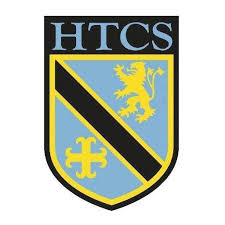                           Mathematics Faculty                          Year 10 Higher – Summer Term 2                        Unit 11 Overview – Transformations and SimilarityTopicKey IdeasProgressProgressProgressTopicKey IdeasRAGTransformations and SimilarityI can transform shapes by a combination of reflections, rotations, translations and enlargements.Transformations and SimilarityI can identify invariant points following a transformation.Transformations and SimilarityI can recognise similar shapes.Transformations and SimilarityI understand the effect of enlargement on perimeter, area and volume.Transformations and SimilarityI can calculate similar areas and volumes.LessonLearning FocusAssessmentKey Words1Transforming shapes by a combination of reflections, rotations and translations.  Describing transformations. Mapping a point on a shape under a combination of transformations.  (CM clips 272 – 274, 275 & 325 – 326)Formative assessment strategies e.g. MWBs, whole class questioning, Diagnostic Questions, SLOP time with self-assessment, Live Marking etc.Assessment is also supported with our use of ILOs, set through Century Learning, Corbettmaths, Dr Frost Maths and Justmaths.Finally, units are assessed through skills checks and half termly assessments, as part of our Assessment Calendar in Mathematics.transformation, reflection, symmetry, equation, rotation, direction, (anti-)clockwise, degree, centre, translation, vector, direction2Enlarging shapes by a positive, fractional and negative scale factor and describing enlargements (CM clips 104 – 109)Formative assessment strategies e.g. MWBs, whole class questioning, Diagnostic Questions, SLOP time with self-assessment, Live Marking etc.Assessment is also supported with our use of ILOs, set through Century Learning, Corbettmaths, Dr Frost Maths and Justmaths.Finally, units are assessed through skills checks and half termly assessments, as part of our Assessment Calendar in Mathematics.transformation, enlargement, scale factor, positive, negative, fractional, centre3Understanding and using the term ‘invariance’ for points, lines and shapes achieved by single or combined transformations (CM clip 392)Formative assessment strategies e.g. MWBs, whole class questioning, Diagnostic Questions, SLOP time with self-assessment, Live Marking etc.Assessment is also supported with our use of ILOs, set through Century Learning, Corbettmaths, Dr Frost Maths and Justmaths.Finally, units are assessed through skills checks and half termly assessments, as part of our Assessment Calendar in Mathematics.invariant, invariance, transformation, point, line, coordinate, equation4Identifying similar shapes and calculating missing lengths on similar shapes (CM clips 291 – 292)Formative assessment strategies e.g. MWBs, whole class questioning, Diagnostic Questions, SLOP time with self-assessment, Live Marking etc.Assessment is also supported with our use of ILOs, set through Century Learning, Corbettmaths, Dr Frost Maths and Justmaths.Finally, units are assessed through skills checks and half termly assessments, as part of our Assessment Calendar in Mathematics.similar, similarity, triangle, length, angle, enlargement, scale factor5Calculating similar areas and volumes (CM clips 293a & b)Formative assessment strategies e.g. MWBs, whole class questioning, Diagnostic Questions, SLOP time with self-assessment, Live Marking etc.Assessment is also supported with our use of ILOs, set through Century Learning, Corbettmaths, Dr Frost Maths and Justmaths.Finally, units are assessed through skills checks and half termly assessments, as part of our Assessment Calendar in Mathematics.similar, scale factor, length, area, volume, square, cube